Памятка 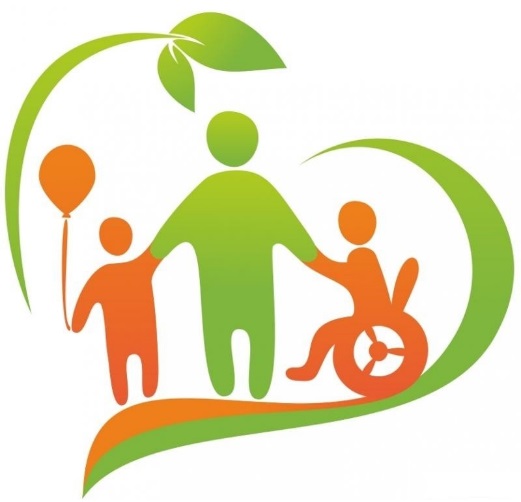 по вопросам получения услуг и помощи со стороны персоналаМАДОУ «Детский сад №393»Уважаемые посетители МАДОУ «Детский сад №393»!Предлагаем Вам, ознакомится с информацией о порядке обеспечения доступа в здание нашей организации инвалидам и другим маломобильным гражданам, об особенностях оказания им услуг и о дополнительной помощи со стороны  персонала организации. Необходимая дополнительная помощь оказывается силами сотрудников организации. Для вызова сотрудника воспользуйтесь телефонами 8 (831)225-56-29, 273-19-86.В нашем Учреждении Вы можете воспользоваться следующими услугами:Воспитание и обучение, устройство на работу, консультация специалистов (заместителя заведующего, старшего воспитателя, педагога-психолога, музыкального руководителя, воспитателя).Услуги могут оказываться и в дистанционной форме через сайт Учреждения http://ds393.ru. По вопросам обеспечения доступности здания и помещений организации, получаемых услуг, а также при наличии замечаний и предложенийпо этим вопросам можно обращаться к заведующему Прокофьевой Елене Вячеславовне 8(831)225-82-02.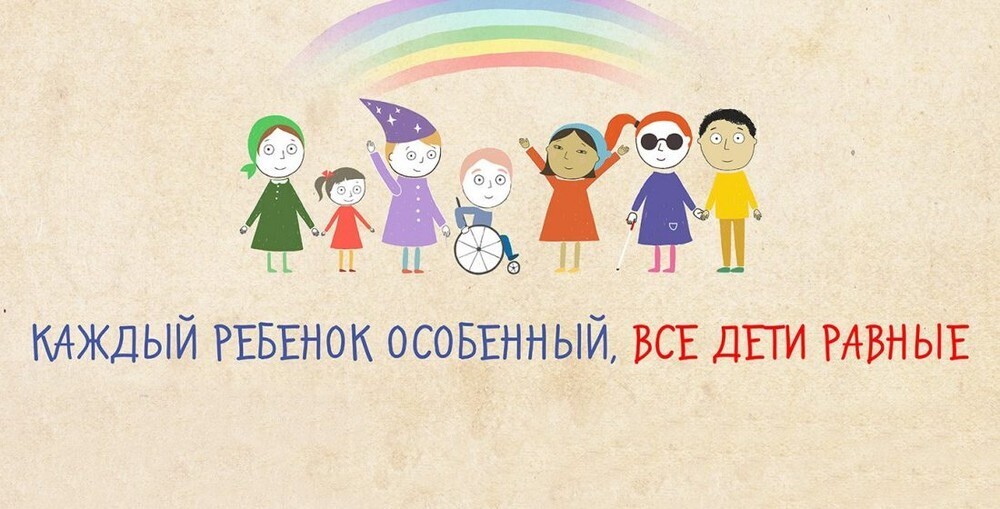 